Supplementary Online ContentManuscript: “Clinical Spectrum and Diagnostic Pitfalls of Neurological Syndromes With Ri Antibodies”Supplementary Table1. Clinical characteristics of the French Cohort Supplementary Table 2: Case reports of anti-Ri-associated syndromes published in the literatureSupplementary Table 3: Case series of anti-Ri-associated syndromes published in the literatureSupplementary Figure 1: PRISMA Flow Diagram Describing Identification, Screening, Eligibility, and Inclusion of Studies in the Systematic ReviewSupplementary Table 1: Clinical characteristics of 36 patients with anti-Ri antibodies identified at the French Reference Center for Paraneoplastic Neurological Syndromes (1999-2018) Abbreviations: CTx, chemotherapy; F, female; M, male; PNS, paraneoplastic syndrome; PSP, progressive supranuclear palsy; SIADH, syndrome of inappropriate antidiuretic hormone secretion; SCLC, small cell lung cancerSupplementary Table 2: Case reports of anti-Ri-associated syndromes published in the literature Supplementary Table3: Case series of anti-Ri-associated syndromes published in the literatureSupplementary Figure 1: PRISMA Flow Diagram Describing Identification, Screening, Eligibility,and Inclusion of Studies in the Systematic Review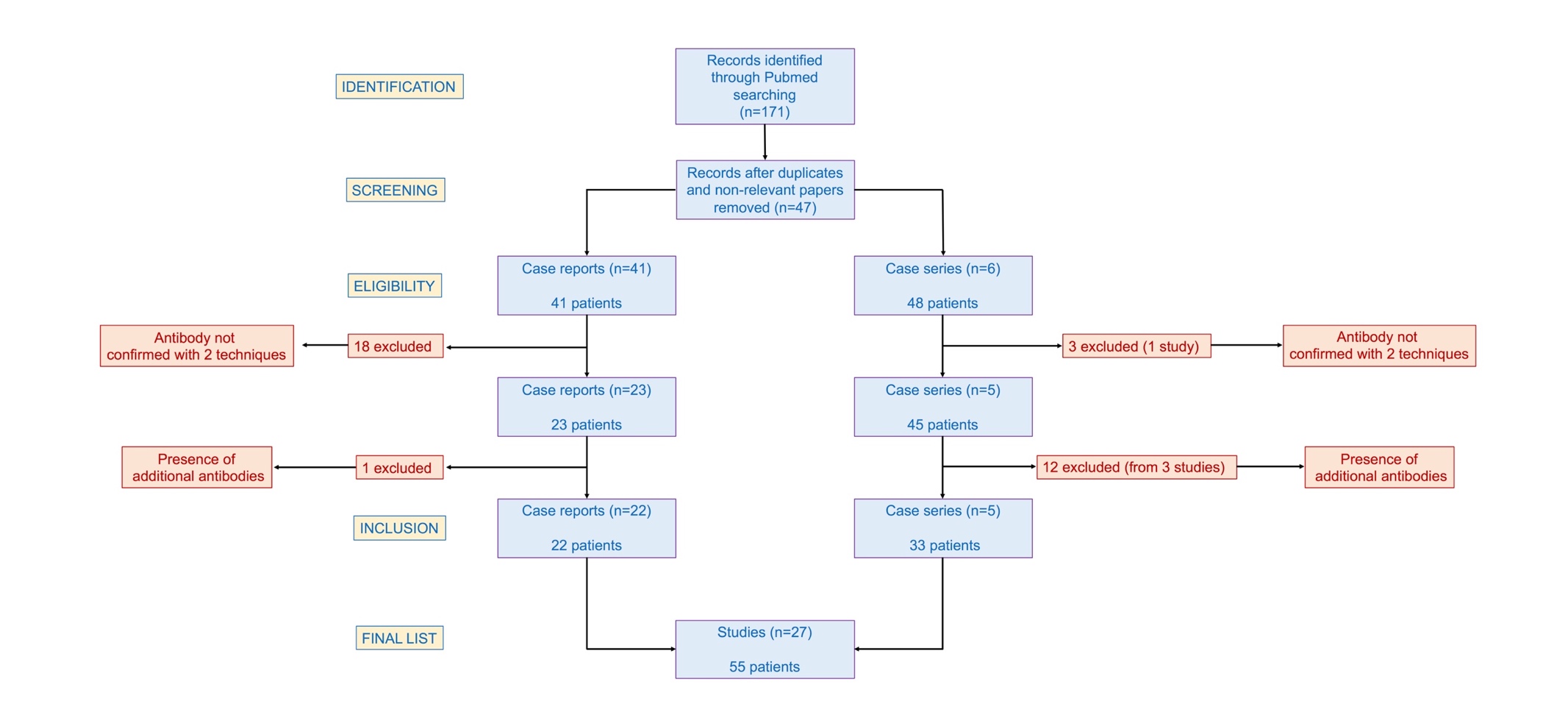 PatientPatientAgeAgeSexFirst symptomSecond symptomThird symptomMode of onsetPeculiar featuresInitial diagnosis (other than PNS)CancerCoexisting Abs1178FOpsoclonus-myoclonusSpasticity-Acute--Breast-2254FTremorCerebellar syndromeOculomotor disturbancesSubacuteJaw dystoniaMultiple sclerosisBreast-3352FStiff-person syndromeMyoclonus- Progressive--- GAD4452FCerebellar syndromeOpsoclonus-myoclonusOculomotor disturbancesSubacute--Breast-5582FTremorCerebellar syndromeOculomotor disturbancesSubacute--Breast-6683FCerebellar syndromeOculomotor disturbances- Subacute----7771MConfusion - -Acute--Neuroendocrine carcinoma probably of lung origin-8856FTremorStiff-person syndrome -ProgressiveHyperekplexiaGenetic hyperekplexiaBreast-9979MTremorPeripheral neuropathy -SubacuteSIADH -SCLC-101067FOculomotor disturbances--Acute--Breast-111161FParkinsonismOculomotor disturbances -Subacute-Atypical parkinsonismBreast-121277FCerebellar syndromeOpsoclonus-myoclonus- Progressive--Breast (biopsy not performed)-131370FOculomotor disturbancesDystoniaCerebellar syndromeProgressiveJaw dystonia-Breast-141476FOculomotor disturbances--SubacuteExcessive Daytime SleepinessBickerstaff's encephalitisBreast-151561FTremorCerebellar syndromeOpsoclonus-myoclonusProgressive-Functional disorderBreastHu161678MCerebellar syndromeOculomotor disturbances -Subacute-Urothelial -171787MCerebellar syndromeOculomotor disturbances-Subacute--Cancer (biopsy not performed)-181872FCerebellar syndromeOculomotor disturbances-SubacuteSIADH, fluctuant diplopia-Angiosarcoma-191977MConfusion--AcuteSIADH-Cancer (biopsy not performed)-202075FTremorCerebellar syndromeOculomotor disturbancesSubacuteOndine's syndrome-Breast-212154FOculomotor disturbancesCerebellar syndrome -SubacuteDramatic improvement with CTx-Breast-222264FOculomotor disturbancesParkinsonismDystoniaProgressiveFreezing of gaitPSPBreast-232364FCerebellar syndromeOculomotor disturbancesDystoniaProgressiveLaryngospasm-Breast -242466FTremorCerebellar syndromeSpasticitySubacute--Breast-252578MCerebellar syndrome- - Subacute-Multiple sclerosisSCLCGAD and SOX262659FCerebellar syndromeOpsoclonus -Progressive--Breast-272747FCerebellar syndromeOculomotor disturbancesSpasticitySubacute-Vestibular neuritisBreast-282850MLimbic encephalitis - -Progressive-Mediastinal seminoma-292970FCerebellar syndrome- - Subacute --Oesophageal-303067FCerebellar syndromeOculomotor disturbancesDystoniaProgressiveOndine's syndrome-SCLC-313156MTremorCerebellar syndromeOculomotor disturbancesSubacute--Neuroendocrine carcinoma of the urinary bladder-323263FTremorCerebellar syndromeParkinsonismSubacute--Breast-333362FOpsoclonus-myoclonusSpasticity -Subacute--Breast-343471FCerebellar syndromeOpsoclonusSpasticitySubacute--Breast-353559FOculomotorCerebellar syndromeTremorSubacute----363650FCerebellar syndrome -- Subacute--Breast-7SexAge at symptoms’ onset(years)Confirmation with Western blot or ImmunodotCancerReference1F58Yes+   (Budde-Steffen et al., 1988)2F45Yes-(Dropcho et al., 1993)3F59Yes+(Escudero et al., 1993)4F57Yes-(Casado et al., 1994)5F73Yes-   (Hormigo et al., 1994)6F58Yes+(Jongen et al., 1998)7F60Not specified+(Ohmer et al., 1999)8M57Not specified+(Prestigiacomo et al., 2001)9F65Non specified+(Bataller et al., 2001)10M59Yes+(Kastrup et al., 2001)11M65Yes+(Wirtz et al., 2002)12F68Yes+(Sutton et al., 2002)13F43Yes+(McCabe et al., 2004)14F71Yes+(Rajabally et al., 2004)15F79Not specified+(Weizman and Leong, 2004)16F33No+(Fadare and Hart, 2004)17M75Yes-(Romorini et al., 2004)18F68Yes+(Harloff et al., 2005)19F65Yes-(Leypoldt, 2006)20F54Not specified+(Martinaud et al., 2005)21M71Yes-(Fumal et al., 2006)22F66Yes+(Stich, 2006)23F71Not specified+(Brieva-Ruíz et al., 2008)24M49Yes+(Launay et al., 2008)25M68Yes+(Vigliani et al., 2009)26F68Not specified+(Tesseki et al., 2010)27M52No+ (Kim et al., 2009)28F85Not specified+(White and Beringer, 2010)29F63Yes+(Thümen and Moser, 2010)30F54Yes+(Ducray et al., 2010)31F80No+(Butt et al., 2013)32F55Not specified+(Bekircan-Kurt et al., 2013)33F67Not specified+(Tay et al., 2012)34F54Not specified+(Kim et al., 2013)35F49Not specified+(Younger et al., 2013)36F75Yes+(Mitchell et al., 2015)37F80Not specified+(Diard-Detoeuf et al., 2014)38F40Yes+(Boch et al., 2014)39F69Not specified+(O’Leary et al., 2017)40F76Not specified+(Goyal et al., 2016)41F66Yes+(Díaz et al., 2016)Number of casesSexMedian Age at symptoms’ onset (years)Confirmed by Western blotReference88 F60,5Yes(Luque et al., 1991)2Not specified54Yes(Stourac et al., 2001)3122 F9 M67.5Yes(Pittock et al., 2003)33 F65Not specified(Jarius et al., 2008)22 F56Yes(Michalak et al., 2009)22 F61.5Yes(Pittock et al., 2010)